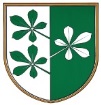 OBČINA KIDRIČEVOKomisija za mandatna vprašanja, volitve in imenovanjaKopališka ul. 142325 Kidričevo									PREDLOG SKLEPANa podlagi 20. člena Statuta Občine Kidričevo (Uradno glasilo slovenskih občin, št. 62/16 in 16/18)  3. člena Sklepa o ustanovitvi sveta za preventivo in vzgojo v cestnem prometu v Občini Kidričevo (Uradno glasilo slovenskih občin, št. 5/19) komisija za mandatna vprašanja, volitve in imenovanja predlaga občinskemu svetu Občine Kidričevo, da sprejmeS  K  L  E  Po imenovanju sveta za preventivo in vzgojo v cestnem prometu v Občini Kidričevo  V svet za preventivo in vzgojo v cestnem prometu v Občini Kidričevo se imenujejo:1. Marko Brglez, Majšperk 102. Jožica Jurgec, Župečja vas 1/f3. Metka Gumilar, Kungota pri Ptuju 124. Zdenka Holc, Kungota pri Ptuju 135. David Širovnik, Apače 114O b r a z l o ž i t e vKomisija za mandatna vprašanja, volitve in imenovanja (v nadaljevanju: komisija) je na svoji 2. redni seji, ki je bila dne, 7.3.2019 obravnavala predloge za imenovanje v svet za preventivo in vzgojo v cestnem prometu v občini Kidričevo (v nadaljevanju; svet za preventivo).V svet za preventivo so bili predlagani:1. Marko Brglez, Majšperk 10, kot predstavnik policije,  predlagatelj PP Ptuj2. Jožica Jurgec, Župečja vas 1/f, kot predstavnik vzgoje in izobraževanja, predlagatelj ravnateljica Osnovne šole Cirkovce3. Metka Gumilar, Kungota pri Ptuju 12, kot predstavnik vzgoje in izobraževanja, predlagatelj ravnateljica Osnovne šole Kidričevo4. Zdenka Holc, Kungota pri Ptuju 13, kot predstavnik občinskega sveta, predlagatelj SLS5. Marija Dietinger, Cirkovce 17, predlagatelj DeSUS6. David Širovnik, Apače 114, predlagatelj SDS7. Slavko Krajnc, Lovrenc na Dr. polju 55, kot predstavnik občinskega sveta, predlagatelj SD8. David Širovnik, kot predstavnik civilne družbe, predlagatelj PGD Apače9. Štefan Vrbnjak, kot predstavnik civilne družbe, predlagatelj Društvo upokojencev Lovrenc na Dr. polju.Pri predlogu za imenovanje je komisija upoštevala določbe 3. člena Sklepa o ustanovitvi sveta za preventivo in vzgojo v cestnem prometu v Občini Kidričevo, ki določa, da se člani sveta za preventivo imenujejo izmed- en član izmed predstavnikov policije, katerega predlaga PP Ptuj- dva člana izmed predstavnikov vzgoje in izobraževanja, katerega predlagata ravnatelja šol na območju Občine Kidričevo- en član izmed civilne družbe, katerega predlagajo nevladne organizacije in društva na območju občine Kidričevo- en član izmed občinskega sveta, katerega predlagajo politične stranke. Komisija je tako ugotovila, da se iz predlogov izločita predlagana kandidata:- Marija Dietinger, Cirkovce 17, katero je predlagala stranka DeSUS in- David Širovnik, Apače 114, katerega je predlagala stranka SDS, saj predlagatelja nista upoštevala določila 3. člena Sklepa o ustanovitvi. Predlagana kandidata nista člana občinskega sveta, kot predstavnika civilne družbe pa jih ni mogla predlagati politična stranka. Komisija je tako izmed preostalih sedmih kandidatov, upoštevajoč določbe 3. člena sklepa o ustanovitvi sveta za preventivo in vzgojo v cestnem prometu Občine Kidričevo, predlagala, da se v svet za preventivo in vzgojo v cestnem prometu imenujejo:1. Marko Brglez, Majšperk, 10, kot predstavnik policije2. Jožica Jurgec, Župečja vas 1/f, kot predstavnik vzgoje in izobraževanja3. Metka Gumilar, Kungota pri Ptuju 12, kot predstavnik vzgoje in izobraževanja4. Zdenka Holc, Kungota pri Ptuju 13, kot predstavnik občinskega sveta5. David Širovnik, Apače 114, kot predstavnik civilne družbe. V skladu z 2. odstavkom 3. člena Sklepa o ustanovitvi sveta za preventivo in vzgojo v cestnem prometu v Občini Kidričevo, si predsednika in namestnika predsednika izvolijo sami na 1. seji sveta za preventivo. Komisija predlaga občinskemu svetu, da sprejme predlagani predlog sklepa. Štev. 011-1/2019Dne  11.3.2019								Milan Fideršek;								predsednik								komisije za mandatna vprašanja,								volitve in imenovanja